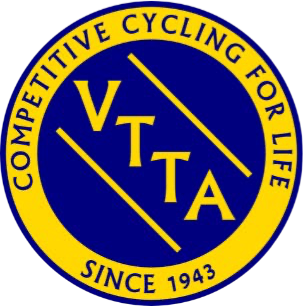 VETERANS TIME TRIALS ASSOCIATION (KENT GROUP)Present a 10 Mile Time Trial onCourse Q10/30 (A299 Thanet Way)(Promoted for and on behalf of Cycling Time Trials under their Rules and Regulations)Sunday 18 June 2023 at 06:30START SHEETTimekeepers: (Start) Christine Burrows – Thanet RC  (Finish) Andrew McCall – Thanet RC Awards - Veteran Riders                                         	 1st on age standard                  	£40                                 	 2nd on age standard                 	£30	                                 	 3rd on age standard                  	£20	1st Road bike on age standard	£20              	Fastest Male Vet on actual time                 	£15              	Fastest Female Vet on actual time             	£15        	1st Club Team of two on Age Standard            	£10 each + McMillan Shield (for one year)Awards - Non-Veteran Riders                                 	Fastest Male                    £15                                 	Fastest Female                £15This event and the Group ‘10’ on July 29 count for the Geoff Jones Trophy awarded for the greatest ‘plus’ across these two promotions.Please note that only VTTA members are eligible for the veterans’ awards listed above (including those on actual time).  If you are over 40 and not yet a VTTA member, you can become eligible for these vets’ awards by joining the VTTA online before the date of the event at: vtta.org.uk and bringing proof of membership with you on the day.COMPETITORS NOTES Covid-19 is still present and the CTT have some guidance in place as follows. Competitors should not attend if they feel ill in ANY way especially if they, or family members have any CV19 symptoms. An elevated resting heart rate, or exceptionally quick to react heart rate during warm up can suggest an underlying asymptomatic illness of ANY kind, and that they should DNS and leave immediately and not go to the start line if they feel this is the case. Any competitor where the above is relevant should obtain a lateral flow test. Competitors are encouraged to undertake a lateral flow test prior to attending the event. Any Positive Tests - The competitor should not attend the event. In the interest of safety, CTT Regulations state that ALL riders MUST wear recognised protective headgear that meets an internationally accepted safety standard. WORKING front and rear lights, either flashing or constant, MUST be fitted to the machine at the start of the event. WITHOUT lights or helmet you will NOT BE PERMITTED to startParking is not permitted within 25 metres of the start or at the finish.Riders must not warm up on the course after the start.It would be appreciated if riders do not wear shoe plates in the HQ.Numbers will be available at the HQ and issued at signing on.Numbers should be centrally positioned below the waist so as to be clearly visible from the rear.Riders who use an inhaler for medical reasons (asthma etc.) should register the fact with British Cycling to satisfy UCI, CTT and BC anti-doping regulations.Whilst competing riders must ensure they adhere to the Highway Regulations and CTT Rules and Regulations, disciplinary action may result from any breaches in these regulations. EVENT HQ/SIGN ON– St. Bartholowmews Church Hall, King Edward Ave, Herne Bay, CT6 6EB, on street parking ONLY. Open from 5:30.HQ TO THE START – The Head quarters are 1.5 miles to the start. Turn left out of King Edward Ave onto Mickleburgh Hill, follow the road until it takes you across Blacksole bridge onto Margate Rd, this will lead you to the roundabout to gain access to the Thanet Way. Continue on Thanet way for about 0.5 miles then take the slip road for Reculver and turn left onto Sweechbrige Road where you will find the start.AT THE END OF THE RACE Remember you must return to the event HQ as soon as possible, even if DNF, to sign out, return your number and check to see if you are required for DOPING CONTROL. Failure to sign out WILL result in DNF.Refreshments will be available.RESULTS
Do not approach the finish timekeeper after finishing.Results will be available on the day (fingers crossed, this is my first event)!!! please hang around for the prize presentation Q10/30 COURSE DETAILS - Start at eastern end of 1st drain in May Street, just before entrance to Southern Water Services Depot (TR208673). Proceed via service road to join A299, continue on A299 to St Nicholas at Wade RAB, take 3rd exit to Monkton RAB (5.472 miles). Turn and retrace A299 to finish west of the Roman Galley PH on slip road to Chislet, 4 yards before last LP FUV010 before turning left on slip road (TR225676).EVENT SECRETARY: Paul Burrows, 26, Orchard Gardens, Westbrook, Kent, CT9 5JT. 07973666443. paulburrows604@gmail.comNoStart TimeFirst nameLast nameClubVet StdMachine106:31:00JenniferFearnThanet RC00:32:36TT Bike206:32:00VernonThomasGreenwich Tritons Tri Club00:31:05TT Bike306:33:00RobertGilesVTTA (Kent)00:30:35TT Bike406:34:00MalcolmStricklandCC Bexley00:28:58Road Bike506:35:00PaulBurrowsThanet RC00:26:32Road Bike606:36:00AndyMacPhersonVC Deal00:27:24TT Bike706:37:00Michael Stanley Medway Velo Club00:26:56TT Bike806:38:00ErykaSmithVC Deal00:29:12Road Bike906:39:00GrahamStrugnellKassei Tekno Fuel00:30:20TT Bike1006:40:00MathewListerThanet RC00:26:14TT Bike1106:41:00PeteElmsVC Deal00:27:18TT Bike1206:42:00ColinInettThanet RC00:32:17TT Bike1306:43:00MichaelCoulterGravesend CC00:30:20TT Bike1406:44:00Mike NottVTTA (Kent)00:27:37Road Bike1506:45:00AnthonyWestwoodGravesend CC00:27:30TT Bike1606:46:00ReubanDaveyAbellio - SFA Racing Team-TT Bike1706:47:00ShayGilesThanet RC00:31:05TT Bike1806:48:00DaveRichardsSan Fairy Ann CC00:26:19TT Bike1906:49:00AndyBurrowsThanet RC00:31:39TT Bike2006:50:00LanceChildsTAAP Endura-TT Bike2106:51:00Gary GraylandCC Bexley00:27:37TT Bike2206:52:00DavidGreenwoodRye & District Wheelers CC00:27:37TT Bike2306:53:00MichaelPhilpotRoyal Navy & Royal Marines CA00:27:58TT Bike2406:54:00PeterHuckstepThanet RC00:29:42TT Bike2506:55:00PeterRobertsonLea Valley CC-TT Bike2606:56:00SimonHendersonThanet RC00:27:51TT Bike2706:57:00MarkVowells (Tricycle)San Fairy Ann CC00:29:19Tricycle2806:58:00ChristopherBaxThanet RC00:29:30TT Bike2906:59:00DavidSmithVC de Londres00:26:06TT Bike3007:00:00NicholasFennellThanet RC-TT Bike3107:01:00MartinJonesColour Tech RT00:27:01TT Bike3207:02:00JamesHarrisonHythe Cycling Club00:26:06TT Bike3307:03:00DavidHodsmanDulwich Paragon CC-TT Bike3407:04:00DouglasTulett Thanet RC-TT Bike3507:05:00MarkHillVeloRefined Rule 500:27:18TT Bike3607:06:00JamesOdendaalArmy Cycling-TT Bike